Paul – Behavior ExampleRaw Data Collected by Teacher during Reading and Math Blocks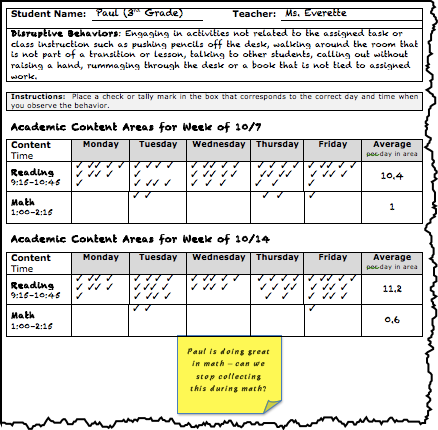 Raw Data from Reading and Math Blocks Graphed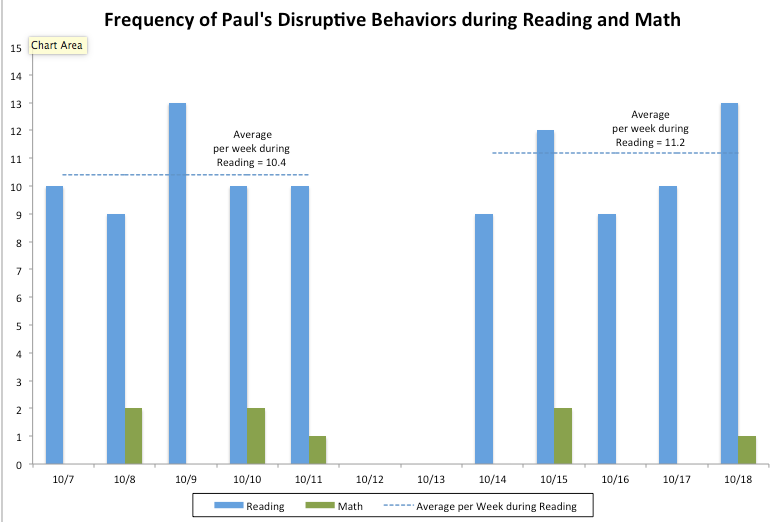 